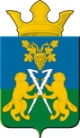                                    ДУМА            Ницинского сельского поселения            Слободо – Туринского  муниципального  района                                       третьего созыва                                    РЕШЕНИЕ  от   26.04.2017                                                                           № 146с. НицинскоеОб утверждении Положения о назначении и выплате пенсии за выслугу лет гражданам, замещавшим муниципальные должности и  должности  муниципальной службы Ницинского сельского поселения 	Руководствуясь статьей 23 Федерального закона от 02 марта 2007 года № 25-ФЗ «О муниципальной службе в Российской Федерации», пунктом 4 статьи 7 Федерального закона от 15 декабря 2001 года № 166-ФЗ «О государственном пенсионном обеспечении в Российской Федерации», Федеральным законом от 23 мая 2016 года № 143-ФЗ «О внесении изменений в отдельные законодательные акты Российской Федерации в части увеличения пенсионного возраста отдельным категориям граждан», статьей 16 Закона Свердловской области от 29 октября 2007 года № 136-ОЗ «Об особенностях муниципальной службы на территории Свердловской области», пунктом 2-1 статьи 56 Закона Свердловской области от 15 июля 2005 года № 84-ОЗ «Об особенностях государственной гражданской службы Свердловской области», Законом Свердловской области от 21 января 1997 года № 5-ОЗ «О стаже государственной гражданской службы  Свердловской области и стаже муниципальной службы в Свердловской области», Законом Свердловской области от 26 декабря 2008 года № 146-ОЗ «О гарантиях осуществления полномочий депутата представительного органа муниципального образования, члена выборного органа местного самоуправления, выборного должностного лица местного самоуправления в муниципальных образованиях, расположенных на территории Свердловской области», постановлением Правительства Свердловской области от 13 мая 2013 года № 612-ПП «Об утверждении порядка назначения и выплаты пенсии за выслугу лет лицам, замещавшим должности государственной гражданской службы Свердловской области», Дума Ницинского сельского поселения РЕШИЛА:	1. Утвердить Положение о назначении и выплате пенсии за выслугу лет гражданам, замещавшим муниципальные должности и должности  муниципальной службы Ницинского сельского поселения (прилагается).	 2. Установить, что Положение о назначении и выплате пенсии за выслугу лет гражданам, замещавшим муниципальные должности и  должности  муниципальной службы Ницинского сельского поселения, утвержденное решением Думы Ницинского сельского поселения от 27 декабря 2011 года № 166 «Об утверждении Положения о назначении и выплате пенсии за выслугу лет гражданам, замещавшим муниципальные должности и должности муниципальной службы Ницинского сельского поселения», действует при реализации права, предусмотренного пунктом 5 главы 5 Положения о назначении и выплате пенсии за выслугу лет гражданам, замещавшим муниципальные должности и должности муниципальной службы Ницинского сельского поселения, утвержденного настоящим решением.          3. Настоящее решение вступает в силу с 01 января 2017 года.4. Опубликовать данное решение в общественно-политической газете Слободо-Туринского муниципального района «Коммунар» и разместить на официальном сайте Ницинского сельского поселения в информационно-телекоммуникационной сети «Интернет».4. Контроль над  исполнением решения возложить на комиссию по вопросам законодательства и местного самоуправления.Глава администрацииНицинского сельского поселения:                                    С.Г.КостенковПРИЛОЖЕНИЕк решению Думы Ницинского сельского         поселенияот  26.04.2017  №  Положениео назначении и выплате пенсии за выслугу лет гражданам, замещавшим муниципальные должности и  должности  муниципальной службы Ницинского сельского поселенияГлава 1. Общие положения	Настоящее Положение разработано в соответствии со статьей 23 Федерального закона от 02 марта 2007 года № 25-ФЗ «О муниципальной службе в Российской Федерации», Федеральным законом от 23 мая 2016 года № 143-ФЗ «О внесении изменений в отдельные законодательные акты Российской Федерации в части увеличения пенсионного возраста отдельным категориям граждан», статьей 16 Закона Свердловской области от 29 октября 2007 года № 136-ОЗ «Об особенностях муниципальной службы на территории Свердловской области», пунктом 2-1 статьи 56 Закона Свердловской области от 15 июля 2005 года № 84-ОЗ «Об особенностях государственной гражданской службы Свердловской области», Законом Свердловской области от 21 января 1997 года № 5-ОЗ «О стаже государственной гражданской службы Свердловской области и стаже муниципальной службы в Свердловской области», Законом Свердловской области от 26 декабря 2008 года № 146-ОЗ «О гарантиях осуществления полномочий депутата представительного органа муниципального образования, члена выборного органа местного самоуправления, выборного должностного лица местного самоуправления в муниципальных образованиях, расположенных на территории Свердловской области» и регулирует отношения, связанные с назначением и выплатой пенсии за выслугу лет, устанавливаемой к страховой пенсии по старости (инвалидности), назначенной в соответствии с федеральным законодательством гражданам, замещавшим муниципальные должности и должности муниципальной службы Ницинского сельского поселения.Глава 2. Условия назначения и размер пенсии за выслугу лет  1. Пенсия за выслугу лет устанавливается гражданам:  1.1. Замещавшим муниципальные должности Ницинского сельского поселения на постоянной основе, имеющим право на страховую пенсию по старости (инвалидности) в соответствии с Федеральным законом от 28 декабря 2013 года № 400-ФЗ «О страховых пенсиях», либо на досрочно назначенную пенсию в соответствии с Законом Российской Федерации от 19 апреля 1991 года № 1032-1 «О занятости населения в Российской Федерации», и прекратившим свои полномочия в связи с истечением срока полномочий.  1.2. Замещавшим должности муниципальной службы в органах местного самоуправления Ницинского сельского поселения не менее трех лет непосредственно перед увольнением с муниципальной службы Ницинского сельского поселения, имеющим право на страховую пенсию по старости (инвалидности) в соответствии с Федеральным законом от 28 декабря 2013 года № 400-ФЗ «О страховых пенсиях», либо на досрочно назначенную пенсию в соответствии с Законом Российской Федерации от 19 апреля 1991 года № 1032-1 «О занятости населения в Российской Федерации» при наличии стажа муниципальной службы Ницинского сельского поселения, минимальная продолжительность которого для назначения пенсии за выслугу лет в соответствующем году определена в приложении № 1 к настоящему Положению, и освобождении от замещаемых должностей муниципальной службы и увольнением с муниципальной службы по следующим основаниям:1) расторжение трудового договора по инициативе муниципального служащего в связи с выходом на пенсию;2) отказ муниципального служащего от перевода на иную должность муниципальной службы по состоянию здоровья в соответствии с медицинским заключением либо отсутствие такой должности в том же органе местного самоуправления;3) расторжение трудового договора по инициативе представителя нанимателя (работодателя) муниципальных служащих в случае несоответствия муниципального служащего замещаемой должности муниципальной службы Ницинского сельского поселения по состоянию здоровья в соответствии с медицинским заключением;4) сокращение должностей муниципальной службы в органе местного самоуправления;5) упразднение органа местного самоуправления;6) признание муниципального служащего полностью нетрудоспособным в соответствии с медицинским заключением или признание муниципального служащего недееспособным решением суда, вступившим в законную силу;7) достижение муниципальным служащим установленного федеральным законом предельного возраста пребывания на муниципальной службе.Лицо, замещавшее должность муниципальной службы не менее пяти лет непосредственно перед увольнением с муниципальной службы Ницинского сельского поселения, при наличии стажа муниципальной службы не менее 25 лет до приобретения права на страховую пенсию по старости (инвалидности) имеет право на пенсию за выслугу лет при прекращении трудового договора, освобождении от замещаемой должности муниципальной службы Ницинского сельского поселения и увольнении с муниципальной службы Ницинского сельского поселения с расторжением трудового договора по инициативе муниципального служащего Ницинского сельского поселения.2. Пенсия за выслугу лет не устанавливается лицам, досрочно прекратившим исполнение полномочий по муниципальной должности или уволенным с должности муниципальной службы в связи с совершением ими противоправных действий.3. Пенсия за выслугу лет устанавливается к страховой пенсии по старости (инвалидности), назначенной в соответствии с федеральным законодательством и выплачивается со дня подачи заявления, но не ранее чем со следующего дня после прекращения полномочий по муниципальной должности в связи с истечением срока полномочий либо увольнения с должности муниципальной службы и назначения страховой пенсии.4. Пенсия за выслугу лет к страховой пенсии по старости устанавливается пожизненно. Пенсия за выслугу лет к страховой пенсии по инвалидности устанавливается на срок назначения пенсии или пожизненно при назначении бессрочной страховой пенсии по инвалидности.5. Пенсия за выслугу лет лицам, указанным в подпункте 1.1 пункта 1 главы 2 настоящего Положения, устанавливается в следующих размерах:1) при замещении муниципальной должности пять лет включительно – в размере 50 процентов ежемесячного должностного оклада по соответствующей муниципальной должности;2) при замещении муниципальной должности свыше пяти лет до десяти лет включительно – в размере 100 процентов ежемесячного должностного оклада по соответствующей муниципальной должности;3) при замещении муниципальной должности свыше десяти лет – в размере 135 процентов ежемесячного должностного оклада по соответствующей муниципальной должности.         6. Пенсия за выслугу лет лицам, указанным в подпункте 1.2 пункта 1 главы 2 настоящего Положения, устанавливается в следующих размерах:1) при наличии стажа муниципальной службы свыше стажа муниципальной службы, определенного в приложении № 1 к настоящему Положению, до 20 лет включительно – в размере 65 процентов ежемесячного должностного оклада по соответствующей должности муниципальной службы;2) при наличии стажа муниципальной службы свыше 20 лет до 25 лет включительно – в размере 100 процентов ежемесячного должностного оклада по соответствующей должности муниципальной службы;3) при наличии стажа муниципальной службы свыше 25 лет – в размере 135 процентов ежемесячного должностного оклада по соответствующей должности муниципальной службы. 7. Для лиц, замещавших должность муниципальной службы, которые были уволены с муниципальной службы Ницинского сельского поселения в связи с отказом муниципального служащего от предложенной для замещения иной должности муниципальной службы или от профессиональной переподготовки либо повышения квалификации в связи с сокращением должностей муниципальной службы Ницинского сельского поселения, а также при непредставлении ему в этих случаях иной должности муниципальной службы Ницинского сельского поселения, право на пенсию за выслугу лет при наличии иных условий, предусмотренных подпунктом 1.2 пункта 1 главы 2 настоящего Положения, сохраняется. 8. Пенсия за выслугу лет не назначается лицам, указанным в подпункте 1.2 пункта 1 главы 2 настоящего Положения, в следующих случаях:1) если им в соответствии с федеральными законами назначена пенсия за выслугу лет, финансируемая за счет средств федерального бюджета;2) если им в соответствии с федеральным законодательством назначены ежемесячное пожизненное содержание, ежемесячная доплата к пенсии (ежемесячному пожизненному содержанию) или дополнительное (пожизненное) ежемесячное материальное обеспечение, финансируемые за счет средств федерального бюджета или бюджетов субъектов Российской Федерации;3) если им в соответствии с законами Свердловской области, законодательством других субъектов Российской Федерации или актами органов местного самоуправления назначены пенсия за выслугу лет, ежемесячная доплата к пенсии или иные выплаты в связи с замещением государственных должностей Свердловской области, государственных должностей других субъектов Российской Федерации или муниципальных должностей;4) если им в соответствии с законодательством других субъектов Российской Федерации или актами органов местного самоуправления назначены пенсия за выслугу лет, ежемесячная доплата к пенсии или иные выплаты в связи с прохождением государственной гражданской службы других субъектов Российской Федерации или муниципальной службы.9. Стаж муниципальной службы, дающий право на пенсию за выслугу лет, определяется в соответствии с Законом Свердловской области от 21 января 1997 года № 5-ОЗ «О стаже государственной службы Свердловской области и муниципальной службы Свердловской области». Стаж муниципальной службы считается свыше стажа муниципальной службы, указанного в приложении № 1 к настоящему Положению, и 25 лет, если он превышает указанный стаж на 1 день.10. Пенсия за выслугу лет лицам, указанным в подпункте 1.2 пункта 1 главы 2  настоящего Положения, устанавливается в соответствии с установленным законом Свердловской области соотношением должностей муниципальной службы и должностей государственной гражданской службы субъекта Российской Федерации. 11. Для исчисления размера пенсии за выслугу лет принимается должностной оклад по муниципальной должности Ницинского сельского поселения, должностной оклад муниципального служащего Ницинского сельского поселения по занимаемой должности на день достижения возраста, дающего право на страховую пенсию по старости (инвалидности) в соответствии с Федеральным законом от 28 декабря 2013 года № 400-ФЗ «О страховых пенсиях» и Законом Российской Федерации от 19 апреля 1991 года № 1032-1 «О занятости населения в Российской Федерации» или на день прекращения полномочий по муниципальной должности в связи с истечением срока полномочий либо увольнения с муниципальной службы, по выбору лица обратившегося за ее установлением. Пенсия за выслугу лет выплачивается с применением уральского коэффициента.12. Пенсия за выслугу лет выплачивается за счет средств бюджета Ницинского сельского поселения, независимо от получения ими другой пенсии.Пенсия за выслугу лет перечисляется на лицевой счет в финансово-кредитной организации по указанию заявителя.Глава 3. Порядок обращения за назначением пенсии за выслугу лет1. Гражданин, указанный в пункте 1 главы 2 настоящего Положения, подает заявление установленного образца о назначении ему пенсии за выслугу лет на имя главы Ницинского сельского поселения.	2. Заявление со всеми необходимыми документами в 5-дневный срок направляется в комиссию по установлению стажа муниципальной службы и определения размера выплаты пенсии за выслугу лет лицам, замещавшим муниципальные должности и должности муниципальной службы в Ницинском сельском поселении.	3.  К заявлению гражданином предоставляются следующие документы:	1) личное заявление гражданина о назначении пенсии за выслугу лет по форме согласно приложению № 2 к настоящему Положению;          2) справка из Управления пенсионного фонда о назначении страховой пенсии по старости (инвалидности);          3) в случае назначения страховой пенсии по инвалидности – копия справки, подтверждающей факт установления инвалидности, выдаваемой федеральными государственными учреждениями медико-социальной экспертизы;          4) справка, подтверждающая размер должностного оклада по соответствующей муниципальной должности, должности муниципальной службы по форме согласно приложению № 3 к настоящему Положению;          5) копия приказа, распоряжения, решения, об освобождении от должности и увольнении с муниципальной службы, заверенные в установленном порядке кадровой службой (специалистом с должностными обязанностями по кадровым вопросам и муниципальной службе) органа, в котором заявитель замещал должность муниципальной службы Ницинского сельского поселения;    6) справка, подтверждающая стаж муниципальной службы, по форме согласно приложению № 4 к настоящему Положению;          7) копия трудовой книжки, заверенная в установленном порядке кадровой службой (специалистом с должностными обязанностями по кадровым вопросам и муниципальной службе) органа, в котором заявитель замещал должность муниципальной службы Ницинского сельского поселения (копия трудовой книжки главы Ницинского сельского поселения заверяется кадровой службой (специалистом с должностными обязанностями по кадровым вопросам и муниципальной службе) администрации Ницинского сельского поселения; копия трудовой книжки председателя Думы Ницинского сельского поселения, осуществляющего свои полномочия на постоянной основе, заверяется кадровой службой (специалистом с должностными обязанностями по кадровым вопросам и муниципальной службе) администрации Ницинского сельского поселения), либо нотариально;          8) копия военного билета (для лиц, проходивших военную службу), заверенная в установленном порядке кадровой службой (специалистом с должностными обязанностями по кадровым вопросам и муниципальной службе) органа, в котором заявитель замещал должность муниципальной службы, либо нотариально, либо справка военного комиссариата о прохождении военной службы. 4. Заявление об установлении пенсии за выслугу лет регистрируется в  администрации Ницинского сельского поселения в день подачи заявления, получения его по почте. 5. Комиссия рассматривает заявление и предоставленные документы, исчисляет стаж муниципальной службы и вносит предложение главе Ницинского сельского поселения о принятии решения о назначении гражданину пенсии за выслугу лет, либо об отказе в назначении пенсии за выслугу лет.  6. Назначение пенсии или отказ в назначении пенсии за выслугу лет оформляется постановлением администрации Ницинского сельского поселения в двухнедельный срок после принятия решения.Глава 4. Порядок расчета и перерасчета пенсии за выслугу лет1. Определение размера пенсии, перерасчет пенсии за выслугу лет производится специалистом по бухгалтерскому учету администрации Ницинского сельского поселения в 10-дневный срок со дня получения от комиссии всех необходимых документов для определения размера пенсии за выслугу лет.	 2. Постановление   администрации   Ницинского сельского поселения   об установлении  пенсии  за  выслугу  лет  вместе  с  документами  комиссии   и документами,  указанными   в   пункте   3   главы   3   настоящего   Положения, направляются специалисту по бухгалтерскому учету администрации Ницинского сельского поселения для осуществления выплаты.	3. При изменении должностного оклада по соответствующей муниципальной должности (должности муниципальной службы)  специалист по бухгалтерскому учету    администрации    Ницинского сельского поселения пересчитывает размер пенсии за выслугу лет в соответствии с новым должностным окладом. Выплата пенсии за выслугу лет в новом размере производится   на основании постановления администрации   Ницинского сельского поселения со дня изменения должностного оклада по соответствующей должности.	4. В    случае    отсутствия    соответствующей    муниципальной    должности (должности муниципальной службы)   перерасчет производится исходя из увеличения размера должностного оклада по аналогичной должности в органах местного самоуправления Ницинского сельского поселения. Аналогичной должностью считается муниципальная должность (должность  муниципальной службы), соответствующая другой должности с аналогичными функциональными и должностными обязанностями и денежному содержанию.Глава 5. Порядок приостановления, возобновления и прекращениявыплаты пенсии за выслугу лет	1. Выплата пенсии за выслугу лет приостанавливается при замещении государственных должностей Российской Федерации, государственных должностей субъектов Российской Федерации, муниципальных должностей, государственных должностей государственной службы Российской Федерации и государственной службы субъектов Российской Федерации и должностей муниципальной службы.	2. Лицо,    получающее    пенсию    за выслугу лет и назначенное на одну из указанных в пункте 1 настоящей главы должностей, обязано в 5-дневный срок сообщить об этом в письменном виде главе Ницинского сельского поселения.	3. При последующем освобождении от должности, указанной в пункте  1
настоящей главы, выплата пенсии за выслугу лет возобновляется по заявлению
лица, направленному на имя главы Ницинского сельского поселения с приложением копии приказа (решения, распоряжения) об освобождении от соответствующей должности. Выплата возобновляется со дня, следующего за днем освобождения от должности.	4. В случае смерти лица, получавшего пенсию за выслугу лет, ее выплата прекращается.           5. За лицами, проходившими муниципальную службу, приобретшими право на пенсию за выслугу в связи с прохождением указанной службы, и уволенными со службы до 1 января 2017 года, лицами, продолжающими замещать на 1 января 2017 года должности муниципальной службы и имеющими на 1 января 2017 года стаж муниципальной службы для назначения пенсии за выслугу лет не менее 20 лет, лицами, продолжающими замещать на 1 января 2017 года должности муниципальной службы, имеющими на этот день не менее 15 лет указанного стажа и приобретшими до 1 января 2017 года право на страховую пенсию по старости (инвалидности) в соответствии с Федеральным законом от 28 декабря 2013 года № 400-ФЗ «О страховых пенсиях», сохраняется право на пенсию за выслугу лет в соответствии с Положением о назначении и выплате пенсии за выслугу лет гражданам, замещавшим муниципальные должности и должности муниципальной службы Ницинского сельского поселения, утвержденным решением Думы Ницинского сельского поселения от 27 декабря 2011 года №166 «Об утверждении Положения о назначении и выплате пенсии за выслугу лет гражданам, замещавшим муниципальные должности и должности муниципальной службы Ницинского сельского поселения» без учета требований, установленных настоящим Положением.СТАЖ МУНИЦИПАЛЬНОЙ СЛУЖБЫ ДЛЯ НАЗНАЧЕНИЯ ПЕНСИИЗА ВЫСЛУГУ ЛЕТ ГРАЖДАНАМ, ЗАМЕЩАВШИМ ДОЛЖНОСТИ МУНИЦИПАЛЬНОЙ СЛУЖБЫ В ОРГАНАХ МЕСТНОГО САМОУПРАВЛЕНИЯ НИЦИНСКОГО СЕЛЬСКОГО ПОСЕЛЕНИЯ                                                                                                         Приложение № 2                                                                                                         к Положению о назначении и выплате пенсии                                                                                                          за выслугу лет гражданам, замещавшим                                                                                                          муниципальные должности и должности                                                                                                         муниципальной службы Ницинского                                                                                                         сельского поселенияГлаве  Ницинского сельского поселения						 _________________________________________						 _________________________________________						                         (фамилия, имя, отчество заявителя)						_________________________________________						_________________________________________(должность заявителя на день увольнения)_________________________________________  Домашний адрес ___________________________________________________________________Телефон ____________________ЗАЯВЛЕНИЕВ соответствии с Федеральным Законом  от 02 марта 2007 года № 25-ФЗ «О муниципальной службе в Российской Федерации», Положением о назначении и выплате пенсии за выслугу лет гражданам, замещавшим муниципальные должности и должности  муниципальной службы Слободо-Туринского муниципального района, прошу назначить пенсию за выслугу лет к назначенной в соответствии с Федеральным законом от 28 декабря 2013 года № 400-ФЗ «О страховых пенсиях» страховой пенсии _____________________________________________________________________________(вид пенсии: по старости / по инвалидности)по должности ___________________________________________________________(по выбору: на день увольнения или день достижения пенсионного возраста)__________________________________________________________________________________________________________________________________________________________.Страховую пенсию получаю в__________________________________________________________________________________________________________________________.(наименование отделения Пенсионного фонда Свердловской области)Пенсию за выслугу лет прошу выплачивать посредством перечисления в __________________________________________________________________________________________________________________________________________________________(наименование финансово-кредитной организации)на мой текущий счет___________________________________________________________.Я подтверждаю, что не являюсь получателем пенсии за выслугу лет по линии другого ведомства, а также пенсии за выслугу лет, предусмотренной законодательством о государственной гражданской службе или муниципальной службе в Российской Федерации, других субъектов Российской Федерации и муниципальных образований.При замещении государственных должностей Российской Федерации, государственных должностей Субъектов Российской Федерации, муниципальных должностей, должностей государственной гражданской службы Российской Федерации, должностей государственной гражданской службы субъектов Российской Федерации и должностей муниципальной службы вновь, а также о наступлении иных обстоятельств, влекущих изменение размера пенсии и права на ее получение, или получения одновременного право на иную пенсию за выслугу лет по линии другого ведомства, обязуюсь сообщить в 5-дневный срок со дня наступления таких обстоятельств.К заявлению прилагаю следующие документы:1) _________________________________________________________________			 (наименование и реквизиты документа)2) _________________________________________________________________			 (наименование и реквизиты документа)3) _________________________________________________________________			 (наименование и реквизиты документа)4) _________________________________________________________________			 (наименование и реквизиты документа)5) _________________________________________________________________			 (наименование и реквизиты документа)6) _________________________________________________________________			 (наименование и реквизиты документа)"____"________________20__года                 __________________________________									 (подпись заявителя)Заявление с прилагаемыми документами принял:"____" ___________ 20__ г.   _______________________________________________				       (должность, Ф.И.О. и подпись лица, принявшего заявление)СПРАВКАо должностном окладеВыдана « ____»  _____________ 20__года________________________________________________________________________________________________________________,                                     (фамилия, имя, отчество)замещавшему (ей) муниципальную должность (должность муниципальной службы) ________________________________________________________________________________                   (наименование должности)______________________________________________________________________________в _____________________________________________________________________________(указать наименование органа местного самоуправления)________________________________________________________________________________________________________в том, что его (ее) ежемесячный должностной оклад по указанной должности составляет ________________________________________________________________________рублей,с учетом районного коэффициента  ________________________________________  рублей.Наименование должности руководителя _________________________________________________________________________________________________________________________________                  _______________                             _____________________________________                         (подпись)				                       (Ф.И.О.)Главный бухгалтер ______________________________________________________________  __________________                             ______________________________________                  (подпись) 			  	                          (Ф.И.О.)М.П.Приложение № 4к Положению о назначении и выплате пенсии за выслугу лет гражданам, замещавшим муниципальные должности и должности муниципальной службы Ницинского сельского поселенияСПРАВКАоб исчислении стажа муниципальной службы (срока исполнения полномочий)_____________________________________________________________________________(фамилия, имя, отчество)Наименование должности руководителя __________________________________________________________________________________________________________________________________________________________                  _______________                             _____________________________________                         (подпись)				                       (Ф.И.О.)Специалист по кадрам _____________________________________________________________________________  __________________                             ______________________________________                  (подпись) 			  	                          (Ф.И.О.)М.П.Приложение № 1к Положению о назначении и выплате пенсии за выслугу лет гражданам, замещавшим муниципальные должности и должности муниципальной службы Ницинского сельского поселенияГод назначения пенсии за выслугу лет Стаж муниципальной службы для назначения пенсии за выслугу лет в соответствующем году 2017 15 лет 6 месяцев 2018 16 лет 2019 16 лет 6 месяцев 2020 17 лет 2021 17 лет 6 месяцев 2022 18 лет 2023 18 лет 6 месяцев 2024 19 лет 2025 19 лет 6 месяцев 2026 и последующие годы 20 лет Приложение № 3к Положению о назначении и выплате пенсии за выслугу лет гражданам, замещавшим муниципальные должности и должности муниципальной службы Ницинского сельского поселения№ записи в трудовой книжкеПериод работыСтаж работыСтаж работыСтаж работыЗанимаемая должность№ записи в трудовой книжкеПериод работылетмесяцевднейЗанимаемая должностьИтого 